Муниципальное автономное учреждение дополнительного образования Сладковского муниципального района Дом детского творчества «Галактика»ДОПОЛНИТЕЛЬНАЯ ОБЩЕОБРАЗОВАТЕЛЬНАЯОБЩЕРАЗВИВАЮЩАЯ ПРОГРАММАтехнической направленности«РобоЛаб»Возраст обучающихся: от 10 до 17  лет Срок реализации: 1 годАвтор-составитель: Колесникова Екатерина Борисовна,                                    педагог дополнительного образованияСладково2022СОДЕРЖАНИЕРАЗДЕЛ 1. КОМПЛЕКС ОСНОВНЫХ ХАРАКТЕРИСТИК ПРОГРАММЫ…………………………………………………………………3-16Пояснительная записка…………………………………………………………3Цель и задачи программы………………………………………………………5Содержание программы…………………………………………………………6Прогнозируемые (планируемые) результаты………………………………16РАЗДЕЛ 2. КОМПЛЕКС ОРГАНИЗАЦИОННО-ПЕДАГОГИЧЕСКИХ УСЛОВИЙ……………………………………………………………………..17-22Календарный учебный график…………………….…………………………..17Условия реализации программы……………………………………………...17Методические материалы……………………………………………………...19Список литературы…...…………………………………………………………21Рабочая программа воспитания………………………………………………22Приложение  ….…...…………………………………………………………….26РАЗДЕЛ 1. КОМПЛЕКС ОСНОВНЫХ ХАРАКТЕРИСТИК ПРОГРАММЫПояснительная запискаДополнительная общеобразовательная общеразвивающая  программа «Робототехника» технической направленности.   В наше время робототехники и компьютеризации  ребенка необходимо учить решать задачи с помощью автоматов, которые он сам может спроектировать, защитить свое решение и воплотить его в реальной модели,  непосредственно сконструировать и запрограммировать.Использование конструктора LEGO EV3 позволяет создать уникальную образовательную среду, которая способствует развитию инженерного, конструкторского мышления. В процессе работы с LEGO EV3 ученики приобретают опыт решения как типовых, так и нешаблонных задач по конструированию, программированию, сбору данных. Кроме того, работа в команде способствует формированию умения взаимодействовать с соучениками, формулировать, анализировать, критически оценивать, отстаивать свои идеи.LEGO EV3 обеспечивает простоту при сборке начальных моделей, что позволяет ученикам получить результат в пределах одного или пары занятий. И при этом возможности в изменении моделей и программ – очень широкие, и такой подход позволяет учащимся усложнять модель и программу, проявлять самостоятельность в изучении темы. Программное обеспечение LEGO MINDSTORMS Education EV3 обладает очень широкими возможностями, в частности, позволяет вести рабочую тетрадь и представлять свои проекты прямо в среде программного обеспечения LEGO EV3.Актуальность  реализации этой программы заключается в том, что в настоящий момент в России и мире стремительно развиваются нанотехнологии, электроника, механика и программирование. То есть созревает благодатная почва для развития компьютерных технологий и робототехники. Успехи страны в XXI веке будут определять не природные ресурсы, а уровень интеллектуального потенциала, который определяется уровнем самых передовых на сегодняшний день технологий. Уникальность образовательной робототехники заключается в возможности объединить конструирование и программирование в одном курсе, что способствует интегрированию знаний обучающихся по  информатике, математике, физике, черчению, естественным наукам с развитием инженерного мышления, через техническое творчество. Техническое творчество — мощный инструмент синтеза знаний, закладывающий прочные основы системного мышления. Таким образом, инженерное творчество и лабораторные исследования — многогранная деятельность, которая должна стать составной частью повседневной жизни каждого обучающегося.Отличительные особенности программыУчебно-воспитательный процесс направлен на развитие природных задатков детей, на реализацию их интересов и способностей. Каждое занятие обеспечивает развитие личности ребенка. При планировании и проведении занятий применяется личностно-ориентированная технология обучения, в центре внимания которой неповторимая личность, стремящаяся к реализации своих возможностей, а также системно-деятельностный метод обучения.Данная программа допускает творческий, импровизированный подход со стороны детей и педагога того, что касается возможной замены порядка раздела, введения дополнительного материала, методики проведения занятий.  Руководствуясь данной программой, педагог имеет возможность увеличить или уменьшить объем и степень технической сложности материала в зависимости от состава группы и конкретных условий работы.На занятиях по программе  «Робототехника» используются в процессе обучения дидактические игры, отличительной особенностью которых является обучение средствами активной и интересной для детей игровой деятельности. Дидактические игры, используемые на занятиях, способствуют:- развитию мышления (умение доказывать свою точку зрения, анализировать конструкции, сравнивать, генерировать идеи и на их основе синтезировать свои собственные конструкции), речи (увеличение словарного запаса, выработка научного стиля речи), мелкой моторики;- воспитанию ответственности, аккуратности, отношения к себе как самореализующейся личности, к другим людям (прежде всего к сверстникам), к труду.- обучению основам конструирования, моделирования, автоматического управления с помощью компьютера и формированию соответствующих навыков.В ходе реализации программы «Робототехника» возникла необходимость в новых методах стимулирования и вознаграждения творческой работы учащихся. Для достижения поставленных педагогических целей используются следующие нетрадиционные игровые методы: соревнования, выставки. Новизна  данной программы состоит в том, что впервые в практике учреждения дополнительного образования детей применяются новые для учащихся образовательные технологии, интегрированные в  учебный процесс и объединяющие в себе ряд дисциплин.  В рамках Программы на базе наборов для конструирования роботов различных марок от простого к сложному  происходит изучение азов робототехники, приобретаются умения и навыки продуктивного уровня освоения программы.Адресат программыПрограмма рассчитана на детей (девочек и мальчиков) 10-17 лет. Комплектование учебных групп ведется с учетом возрастных, индивидуально-психологических и иных особенностей. В этом возрасте познавательная  активность детей возрастает, у них развито логическое мышление, что способствует  творческому и техническому развитию. Психологические особенности: самоутверждение своей самостоятельности и  индивидуальности, формирование самооценки характера, способности к теоретическим рассуждениям и самоанализу.Личностные новообразования:  происходит формирование самосознания. Развитие личности подростков можно рассматривать как развитие индивидуальности, способности быть автором, ставить цель, искать способы достижения. В ходе реализации программы  происходит раскрытие творческих и технических качеств личности подростков 10-17 лет.Личностно-ориентированное обучение предполагает комфортность обучения и взаимодействия в группе не более 12 человек на каждый год обучения. Объем и сроки освоения программы  Программа рассчитана на  1 года обучения.  Общий объем программы - 102 часа. Программа реализуется в течение  каждого учебного года – с сентября по май.  Количество  недель в учебном году - 36.    Форма обучения – очная.Особенности организации образовательного процессаЗанятия проходят в объединениях, сформированных в  одновозрастные или разновозрастные  группы. Состав групп постоянный.Режим занятий  Теоретические и практические занятия проводятся 3 раза в неделю по 1  учебному часу в оборудованном учебном кабинете.  Продолжительность  одного часа – 45 минут. Режим занятий соответствует  санитарно-эпидемиологическим требованиям к устройству, содержанию и организации режима работы образовательных организаций дополнительного  образования детей.Учебный планЦель и задачи программыЦель программы: развитие творческих способностей детей в процессе обучения основам робототехники, конструирования и проектирования.Задачи:Обучающие (предметные):- дать первоначальные знания о конструкции робототехнических устройств;- научить приемам сборки и программирования робототехнических устройств;- сформировать общенаучные и технологические навыки конструирования и проектирования;- познакомить с правилами безопасной работы с инструментами.Воспитательные (личностные):- формировать творческое отношение  к выполняемой работе; интерес к занятиям робототехники;- воспитывать умение работать в коллективе, эффективно распределять обязанности.Развивающие (метапредметные):- развивать творческую инициативу и самостоятельность;- развивать психофизиологические качества: память; внимание; способность логически мыслить,  анализировать, концентрировать внимание на главном. - развивать умения излагать мысли в четкой логической последовательности, отстаивать свою точку зрения, анализировать ситуацию и самостоятельно находить ответы на вопросы путем логических рассуждений.Календарно-тематическое планированиеСодержание разделов и тем Прогнозируемые (планируемые) результаты:Личностные: научатся прогнозировать результаты работы, рационально выполнять задание, руководить работой группы или коллектива, высказываться устно в виде сообщения или доклада, высказываться устно в виде рецензии ответа товарища, представлять одну и ту же информацию различными способамисформирована мотивация к техническим видам деятельности.Метапредметные:получат навыки использования созданных программ;научатся самостоятельно решать технические задачи в процессе конструирования роботов (планирование предстоящих действий, самоконтроль, применять полученные знания, приемы и опыт конструирования с использованием специальных элементов, и других объектов).Предметные: будут знать правила безопасной работы с конструктором LEGO; основные компоненты конструкторов LEGO; основные приемы конструирования роботов; виды подвижных и неподвижных соединений в конструкторе; конструктивные особенности различных моделей, сооружений и механизмов; как передавать программы в RCX; порядок создания алгоритма программы, действия робототехнических средств;получат знания по созданию программ на компьютере для различных роботов;научатся проводить сборку робототехнических средств, с применением LEGO конструктов.РАЗДЕЛ 2. КОМПЛЕКС ОРГАНИЗАЦИОННО-ПЕДАГОГИЧЕСКИХ УСЛОВИЙ.КАЛЕНДАРНЫЙ УЧЕБНЫЙ ГРАФИКУсловия реализации программыМатериально-техническое обеспечениеЗанятия проходят в просторном оборудованном помещении, имеется достаточное  количество мебели, технического и IT-оборудования:Наборы Лего - конструкторов: Lego Mindstorms NXT и EV3Набор ресурсный средний Датчики освещённости Зарядные устройства Компьютеры для учащихся  Интерактивная  доска -АРМ педагога  (компьютер, проектор, сканер, принтер)Информационное обеспечениеПрограммное обеспечение  ПервоРобот  NXT 2.0 и LEGO MINDSTORMS EV3Руководство пользователя ПервоРобот  NXT 2.0 и LEGO MINDSTORMS EV33.      Загрузки программ и дополнительных заданий LEGO EducationИсточник: https://www.exoforce.ru/lego-downloads, softslot.com/software-3053-lego-mindstorms-ev3.html4.       LEGO® EducationРесурсы и поддержкаИсточник: https://education.lego.com/ru-ru/support, softslot.com/software-3053-lego-mindstorms-ev3.htmlКадровое обеспечение:  Программу реализует педагог дополнительного образования,  имеет высшее педагогическое образование, специальность – учитель информатики.Формы аттестации: Специфика аттестации обучающихся  по программе «Робототехника»  предполагает обучение определенным знаниям, умениям и навыкам. Оценивается не только знание основного материала программы по результатам зачетных мероприятий, но и уровень освоения навыков самостоятельной деятельности, конструирования и программирования.  Используются следующие формы аттестации: наблюдение, тестирование, создание анимации, самостоятельная работа, готовая работа, творческий проект, защита проекта,  соревнование, выставка.Формы отслеживания и фиксации образовательных результатов: журнал посещаемости, материал анкетирования и тестирования, фото и видеоматериал, отзывы детей и родителей, свидетельство.Формы  предъявления  и демонстрации  образовательных результатов: аналитическая  справка,  готовое изделие, выставка, демонстрация моделей, диагностическая карта, открытое занятие, мастер-класс, отчет в виде  мультимедийной презентации, творческий проект.Оценочные  материалы   (Приложение 1-5).  Достижения учащихся; личностные, метапредметные и предметные компетенции  определяются методом опроса, тестирования,  наблюдения. Проводится  анализ готовых работ, итогов участия в соревнованиях, выставках. Способы определения эффективности занятий оцениваются исходя из того, насколько ребёнок успешно освоил тот теоретический или практический материал, который должен был освоить. Для  выявления уровня учебной мотивации к техническому творчеству и занятием робототехникой  используется взятая за основу методика Аслановой А.Т., Синебрюховой В.Л. «Характеристика уровней  сформированности  учебной мотивации к занятиям техническим творчеством»,  «Характеристика заинтересованности обучающихся в робототехнической деятельности». Для проверки знаний среды конструирования  и  деталей  конструктора  используется тест «Среда конструирования»  и  «Шкала оценивания к тесту».   Для определения степени  обученности  используется  «Десятибалльная шкала оценивания степени обученности»  (по В.П. Симонову).Два раза в год проводится «Диагностика уровня развития конструктивных способностей», которая помогает определить умение конструировать роботов по образцу или же по замыслу самого обучающегося (Приложение3).Результаты освоения программы заносятся в таблицу «Итоговые результаты освоения программы» (Приложение 5).Методические материалыМетоды обучения:  традиционные (репродуктивный, исследовательский, проблемный),   активные, интерактивные (метод проектов, игровой,  ИКТ).  Из методов воспитания – убеждение, мотивация, стимулирование.Формы организации учебного занятия: чемпионат, эксперимент, беседа, защита проектов,  игра,  практическое занятие,  соревнование, мозговой штурм.Педагогические технологии:Игровые;Личностно-ориентированные;  Системно-деятельностные;Проектные;Сотрудничества.   Алгоритм учебного занятия.  В целом учебное занятие любого типа как модель можно представить в виде  последовательности следующих этапов: организационного, проверочного,  подготовительного, основного, контрольного, рефлексивного (самоанализ),  итогового, информационного. Каждый этап отличается от другого сменой вида деятельности, содержанием и конкретной задачей. Основанием для выделения этапов может служить процесс усвоения знаний, который строится как смена видов  деятельности   учащихся:   восприятие - осмысление -  запоминание - применение - обобщение - систематизация.1этап - организационный.Задача: подготовка  обучающихся к работе на занятии.Содержание этапа: организация начала занятия, создание психологического настроя на учебную деятельность и активизация внимания.  II этan - проверочный. Задача: установление правильности и осознанности выполнения домашнего задания (если было), выявление пробелов и их коррекция.Содержание этапа: проверка домашнего задания (творческого, практического) проверка усвоения знаний предыдущего занятия.III этап -   подготовительный   (подготовка   к   восприятию   новогосодержания).Задача: мотивация и принятие детьми цели учебно-познавательной деятельности. Содержание этапа: сообщение темы, цели учебного занятия и мотивация учебной деятельности детей (пример, познавательная задача, проблемное задание детям).IV этап  -  основной.   В   качестве  основного   этапа   могут  выступать следующие:Усвоение новых знаний и способов действий.  Задача: обеспечение восприятия, осмысления и первичного запоминания связей и отношений в объекте изучения. Целесообразно при усвоении новых знаний использовать задания и вопросы, которые активизируют познавательную деятельность детей.2. Первичная   проверка   понимания    Задача:    установление    правильности и осознанности  усвоения   нового   учебного   материала,   выявление   неверных представлений,  их  коррекция.   Применяют  пробные  практические задания, которые    сочетаются     с    объяснением    соответствующих     правил    или обоснованием.3   Закрепление    знаний    и    способов    действий     Применяют    тренировочныеупражнения, задания, выполняемые детьми самостоятельно.4. Обобщение и систематизация знаний. - Задача: формирование целостного представления знаний по теме. Распространенными способами работы являются беседа и практические задания.V этап – контрольный.  Задача: выявление качества и уровня овладения знаниями, их коррекция.Содержание этапа: используются тестовые задания, виды устного и письменного опроса, вопросы и задания различного уровня сложности (репродуктивного, творческого, поисково-исследовательского).VI        этап - итоговый.Задача: дать анализ и оценку успешности достижения цели и наметитьперспективу последующей работы.Содержание этапа: педагог сообщает ответы на следующие вопросы: как работали учащиеся на занятии, что нового узнали, какими умениями и навыками овладели.VII        этап - рефлексивный.Задача: мобилизация детей на самооценку. Может оцениватьсяработоспособность, психологическое состояние, результативность работы,содержание и полезность учебной работы.VIII этап: информационный. Информация о домашнем задании (еслинеобходимо), инструктаж по его выполнению, определение перспективы следующих занятий.Задача: обеспечение понимания цели, содержания и способов выполнениядомашнего задания, логики дальнейших занятий.Дидактические материалы:Программы (электронные учебники, электронные пособия) с разработками теоретических материалов по темам программы;Раздаточный материал (рекомендации, памятки, инструкции);Банк творческих работ на электронных носителях.Основные принципы: Принцип опоры на интерес – целенаправленное пробуждение увлеченности ребенка робототехникой с учетом его возрастных и психологических особенностей;Принцип   практической    направленности     реализуется      за       счет приобретения   и   умения   обучающимися   знаний и  умений, которые потребуются им в будущей жизни; Принцип актуализации и непрерывной поддержки самостоятельных инициатив - способность выдвижения и реализации творческих  конструкторских идей,  самостоятельный выбор тем  обучающимися.Рабочая программа воспитанияРабочая  программа  воспитания      Программа  воспитания направлена на организацию  не только содержательного  досуга обучающихся,  но и их  интеллектуального развития. Цель – создание  условий   для  формирования интеллектуальной, нравственной,   творческой личности   с позитивным опытом общения с другими людьми.Задачи: формировать новые коммуникативные умения при социальном взаимодействии, общении; реализовывать воспитательные возможности дополнительного образования по развитию нравственных качеств, познавательных, интеллектуальных и творческих способностей обучающихся; поддержать традиции  детского объединения  «Робототехника»  и учреждения при проведении  мероприятий; укреплять дружественные отношения  между педагогом, обучающимися,  родителями  через  приобщение  к участию  мероприятиях.      Процесс воспитания в творческом объединении  основывается на следующих принципах: ориентир на создание в объединении  психологически  комфортной среды  для каждого обучающегося;  реализация процесса воспитания главным образом через  организацию  в объединении мероприятий, которые бы объединяли детей и родителей, учащихся и педагога познавательными делами,  позитивными эмоциями и доверительными отношениями друг к другу.Особенности организуемого воспитательного процесса: обучающиеся демонстрируют  свои достижения не только на занятиях, где они защищают проекты,  но  и на досуговых мероприятиях,  в конкурсном пространстве.  Подготовка и выступления на мероприятиях привносят в общественное сознание обучающихся чувство социальной значимости.       Индивидуальные результаты каждого обучающегося зависят не столько от таланта и умений, но в огромной степени и от человеческих качеств. Например, состояние здоровья, запас энергии, работоспособность, уверенность в собственных силах, умение поддерживать высокий уровень концентрации внимания. Именно над этим необходимо  работать  педагогу  при подготовке к мероприятиям.    Особенности организуемого воспитательного процесса  и в том, что занятия робототехникой заставляют ребенка построить для себя  таблицу ценностей и сохранять её в порядке.   Занятия требуют большой усидчивости, напряжения, внимания, поэтому воспитательные мероприятия должны  в большей  степени содержать эмоциональные, двигательные  составляющие.Содержание программы  предусматривает воспитание следующих качеств:- нравственно-этических качеств: соблюдение норм поведения, этики;- интерес к самому себе: «Чего я хочу? Что я могу? Что я для этого умею?», эти вопросы обучающийся должен  ставить перед собой и отвечать на них без боязни (результат: целеустремленность, собранность, выдержка);- признание себя как личности:  обучающемуся  необходимо почувствовать свою значимость, чувство собственной успешности (результат: усидчивость, внимательность, воля, планирование своих действий);- умение управлять самим собой:  ответственность за принятое решение перед самим собой (результат: привыкает самостоятельно думать); - уважение чужого мнения:  уметь  признавать свою неправоту,  не формируя в себе комплекса вины (результат: становится самокритичнее, терпимее к разным людям, развитие товарищеских взаимоотношений);- любознательность,    развитие  интеллектуальных навыков,  вовлеченность  в  деятельность:   продемонстрировать свои умения   (результат:  трудоспособность, хорошая адаптация в социальной среде, формирование интеллектуальной  культуры);- эмоциональная устойчивость: умение вызывать у себя одни (положительные)  эмоции и избавляться от других (результат: умение прощать, не таить обиду);- наличие позитивной мотивации действий и поступков: стимулом являются индивидуальные мотивы (результат: заинтересованность, вера в собственные силы, чувства патриотизма).       Используются   индивидуальные   (беседы, обмен мнениями, совместный поиск решения проблем),  групповые (творческие, проектные группы) и коллективные  (концерты, спектакли, конкурсы)  виды деятельности.      Воспитательная работа организована по следующим направлениям: эстетическое,  досуговое, интеллектуально-познавательное, гражданско-патриотическое, духовно-нравственное.   Используются  разнообразные формы  работы:    викторина,  выставка,  праздник,  мастер-класс,  игра-путешествие,  утренник,   вечер-встреча,   просмотр фильма,   экскурсия.Планируемые  результаты   реализации  программы  воспитания:Календарный план воспитательной работыСписок литературыНормативные документы: Федеральный закон «Об образовании в Российской Федерации» от 29.12.2012 № 273-ФЗ (ред. От 21.07.2014);Концепция развития дополнительного образования детей Распоряжение Правительства Российской Федерации от 04.09.2014№1726–р;3.«Об утверждении целевой модели развития региональных систем ДОД». Приказ Министерства просвещения РФ от 03.09.2019 г. № 467;4.«Порядок организации и осуществления образовательной деятельности по дополнительным общеобразовательным программам». Приказ Министерства просвещения Российской Федерации от 09.11.2018 №196; 5.«Санитарно-эпидемиологические требования к устройству, содержанию и организации режима работы образовательных организаций,   дополнительного образования детей». Санитарно-эпидемиологические правила и нормативы СанПиН 2.4.4.3172-14;6.Устав МКУ ДО Центра детского творчества «Мечта», утвержденный Постановлением администрации Коченевского района Новосибирской области  от 29.10.2015 № 1293.Литература, использованная при составлении программы:1.Белиовская Л.Г., Белиовский А.Е. Программируем микрокомпьютер NXT в LabVIEW.– М.: ДМК, 2010 – 277с;2.Козлова В. А. Робототехника в образовании  [электронныйресурс]. – Режим доступа: URL: //http://lego.rkc-74.ru/index.php/2009-04-03-08-35-17 (Дата обращения 14.01.2020г.);3.ЛЕГО-лаборатория (Control Lab): Справочное пособие, - М.: ИНТ, 1998 – 123с.;4.LEGO Education, Источник: https://www.exoforce.ru/lego-downloads © Фирменный магазин LEGO [электронный ресурс]. (Дата обращения 14.01.2020) 5.LEGO® Education Ресурсы и поддержкаИсточник: https://education.lego.com/ru-ru/support[электронный ресурс]. (Дата обращения 14.01.2020)6.ПервоРобот NXT 2.0: Руководство пользователя, -М.:– Институт новых технологий – 63с.;7.Рыкова Е. А. LEGO-Лаборатория (LEGO Control Lab). Учебно-методическое пособие. – СПб, 2001 - 50с;8.Симонов В.П. Новая философия оценки обученности личности и возможные пути преодоления проблем учащихся на этой основе,-М.:МГОУ,2009 - 46с;9.Чехлова А. В., Якушкин П. А. «Конструкторы LEGO DAKTA в курсе информационных технологий. Введение в робототехнику» - М.: ИНТ, 2001 – 39c.;Литература и источники информации для обучающихся и родителей:Ньютон С. Брага. Создание роботов в домашних условиях. – М.: NT Press, 2007 – 343с;Филиппов С.А. Робототехника для детей и родителей. С-Пб, «Наука», 2011 – 315с.;Приложение 1Диагностические методикиХарактеристика уровней сформированности у детей мотивации к техническим видам деятельностиВыявление
исходного уровня сформированности у детей учебной мотивации к техническим видам деятельностиТакже используется  опросник.Целью данного опросника явилось изучение уровней заинтересованности учеников в робототехнической деятельности и в работе с лего-конструктором. Нами был разработан опросник, состоящий из 9 вопросов, связанных с робототехникой и лего-конструированием. Уровень заинтересованности учеников в робототехнической деятельности определялся по шестибальной шкале, путем вывода среднего балла по всем ответам на вопросы, которые представлены и распределялся в соответствии с оценочной шкалой:высокий уровень - 5 - 6 балловсредний уровень - 3 - 4 балланизкий уровень - 1 - 2 балла Характеристика заинтересованности обучающихсяв робототехнической деятельностиТест на определение уровня развития дивергентного (творческого) мышления.Шкала оценивания показателей дивергентного мышленияПосле оценки каждого показателя баллы суммировались, затем высчитывался средний балл, который соответствовал определенному уровню сформированности дивергентного мышления у ученика:- низкий уровень (0 - 7 балла) — ученик не демонстрирует творческого мышления;средний уровень (8 - 20 баллов) - ученик мало проявляет творчества в рисунках, почти не меняет деталей, изменения незначительны;высокий уровень (21 - 32 баллов) - высоко проявлено творчество в рисунках значительные изменения в деталях, дополнения подобраны очень необычно и интересно.Приложение №2Тест по теме «Среда конструирования»Задание №1. Напишите полные названия деталей LEGO Mindstorms EV-3:1      2     3 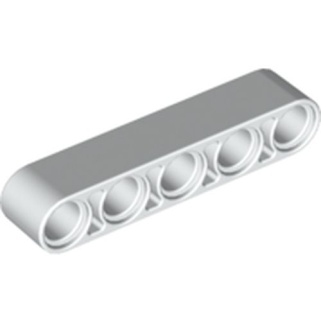 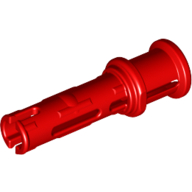 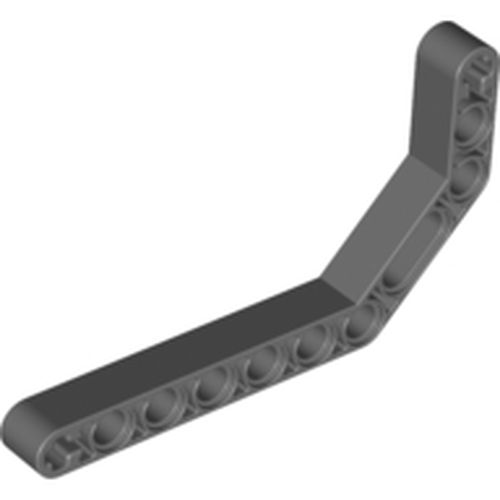 4      5                   6    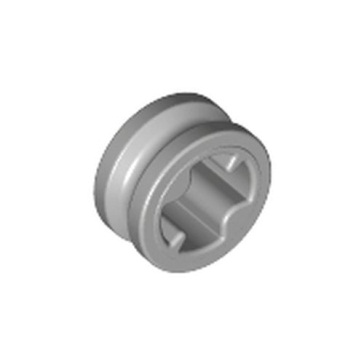 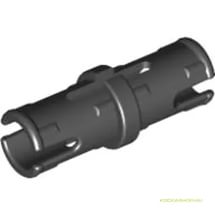 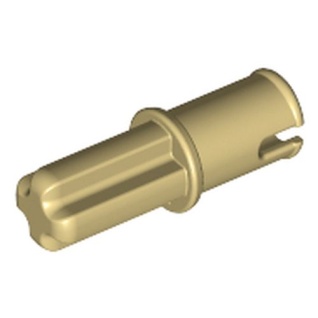 7                 8     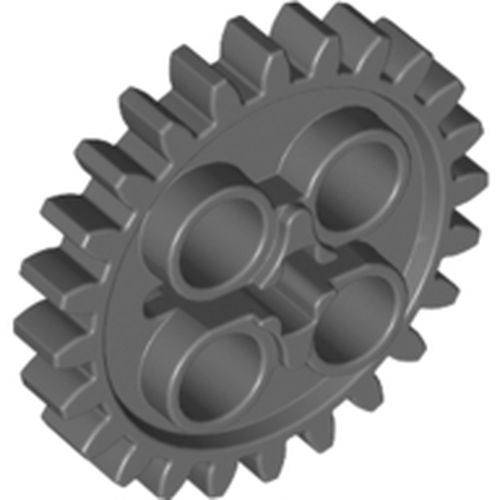 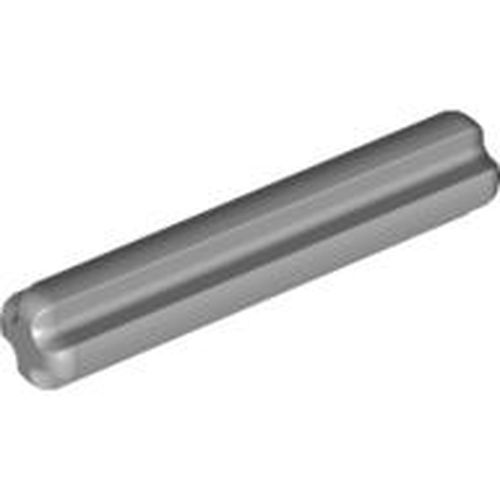 Задание №2. Напишите полные названия электронных компонентов LEGO Mindstorms EV-3:1              2  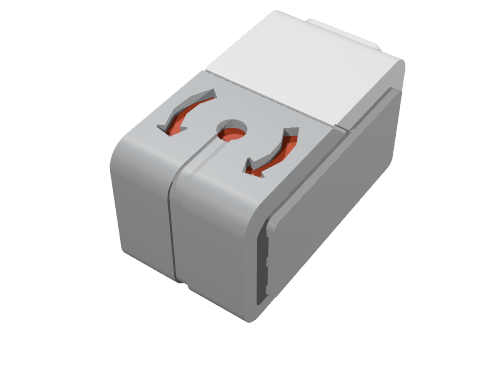 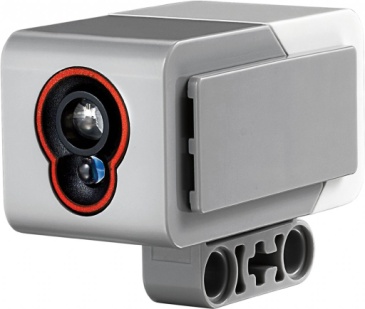 3     4 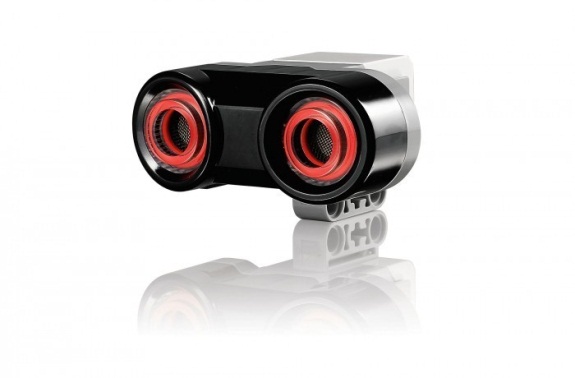 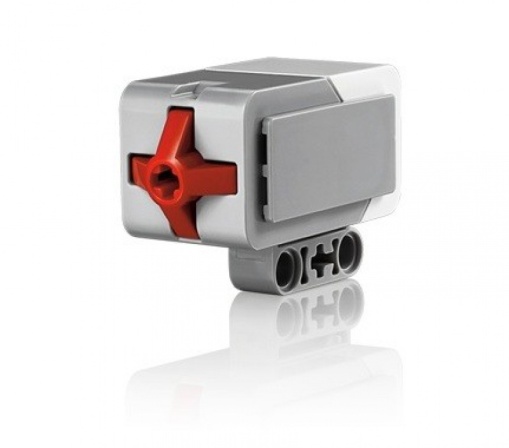 5        6 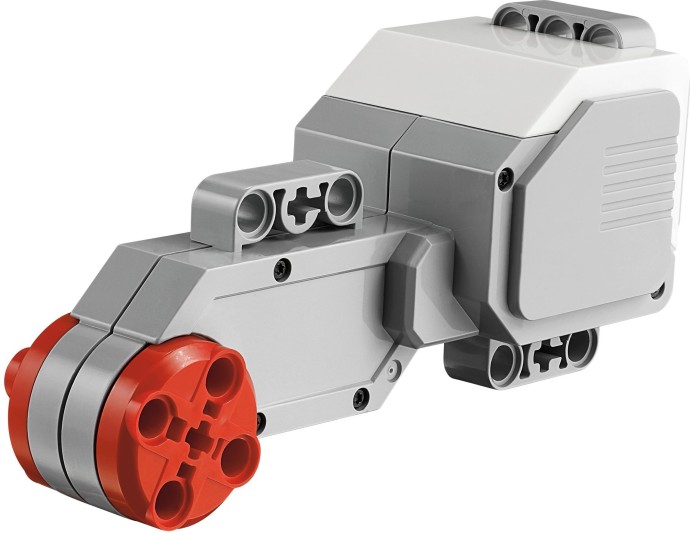 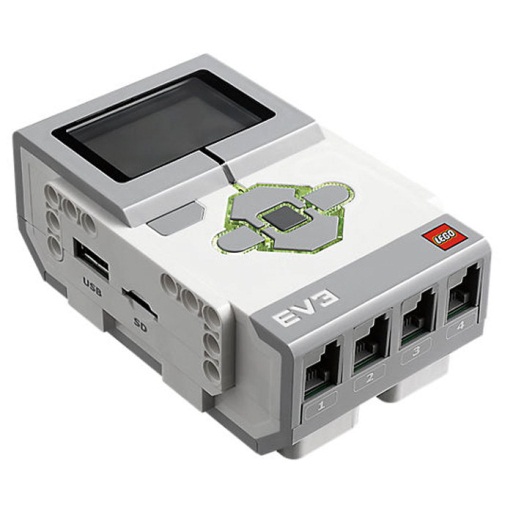 Задание №3. Перечислите основные правила работы в кабинете робототехники:Задание №4.Расскажите о портах LEGO Mindstorms EV-3:Шкала оценивания теста «Среда конструирования»Приложение №3Диагностика уровня развития конструктивных способностей учащихсяПриложение №4Десятибалльная шкала оценивания степени обученности(по В.П. Симонову)Приложение 5Итоговые результаты освоения программыНазвание программы  Год обучения     ____________________________________________________Педагог     _________________________________________________________Выводы:Минимальный уровень освоения программы  - информационный Средний уровень освоения программы – репродуктивный  Максимальный  уровень освоения программы  - творческий ПРИНЯТОПедагогическим советомМАУДО ДДТ «Галактика»Протокол от 01.08.2022 № 3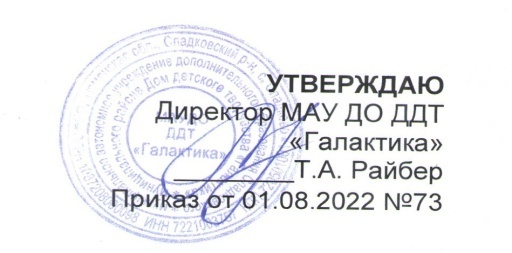 №п/пРазделТрадиционное очное обучениеТрадиционное очное обучениеТрадиционное очное обучениеФормы контроляОбучение с применением дистанционных технологийОбучение с применением дистанционных технологийОбучение с применением дистанционных технологийФормы контроля№п/пРазделКоличество академических часовКоличество академических часовКоличество академических часовФормы контроляКоличество академических часовКоличество академических часовКоличество академических часовФормы контроля№п/пРазделВсегоТеорияПрактикаФормы контроляВсегоТеорияПрактикаФормы контроля1Робототехника. Основы конструирования.751956Входная диагностика. Создание анимацииНаблюд-е Опрос. Тест-ние. Промежуточная аттестация. Творч. проект. Защита проекта8622«Движение по линии».514Готовый твор-ский проект1103«Кегельринг»826Готовый творч-кий проект1104«Сумо»12111Готовый творч-кий проект1105Итоговое занятие211Готовый творч-кий проект000ИТОГО10224781192№п\пТема занятийКолич. часовКолич. часовКолич. часовФорма аттестации/контроля№п\пТема занятийВсегоТеорияПрактикаФорма аттестации/контроляРаздел 1. Робототехника. Основы конструированияРаздел 1. Робототехника. Основы конструирования7519561.Вводное занятие. Основы работы с NXT  и EV3.211Входная диагностика2 Среда конструирования - знакомство с деталямиконструктора. 312Тестирование3Способы передачи движения. Понятия о редукторах.312Наблюдение 4Программа Lego Mindstorm. 312Наблюдение5Понятие команды, программа и программирование312Опрос6Дисплей. Использование дисплея NXT и EV3..211Наблюдение. Создание анимации.7Знакомство с моторами и датчиками. Тестирование моторов  и датчиков.312Наблюдение 8Сборка простейшего робота, по инструкции. 413Наблюдение, тестирование9Программное обеспечение NXT и EV3. Создание простейшей программы.312Самостоятельная работа10 Управление одним мотором. Движение вперёд-назад Использование команды «Жди» Загрузка программв NXT и EV3.33Готовая работа11Самостоятельная творческая работа учащихся33Наблюдение 12Управление двумя моторами. Езда по квадрату. Парковка312Наблюдение13Использование датчика касания. Обнаружения касания.312Наблюдение14Использование датчика звука. Создание двухступенчатых программ.312Промежуточная аттестация, готовая работа15Самостоятельная творческая работа учащихся44Творческий проект16Использование датчика освещённости. Калибровка датчика. Обнаружение черты. Движение по линии.312Наблюдение 17Составление программ с двумя датчиками освещённости. Движение по линии.312Тестирование 18Самостоятельная творческая работа учащихся44Наблюдение 19Использование датчика расстояния. Создание многоступенчатых программ.413Наблюдение20Составление программ включающих в себя ветвление в среде NXT-G и EV3.312Наблюдение21Блок «Bluetooth», установка соединения. Загрузка с компьютера.312Наблюдение22Изготовление робота исследователя. Датчикрасстояния и освещённости.312Наблюдение, защита проекта23Работа в Интернете. Поиск информации о Лего-состяз-х, описаний моделей,312Наблюдение Раздел 2. «Движение по линии»Раздел 2. «Движение по линии»51424Разработка конструкций для соревнований44Наблюдение 25Составление программ для «Движение по линии». Испытание робота.514Готовая работаРаздел 3. «Кегельринг»Раздел 3. «Кегельринг»82626Составление программ для «Кегельринг». Испытание робота.514Готовая работа27Прочность конструкции и способы повышения прочности.312НаблюдениеРаздел 4. «Сумо»Раздел 4. «Сумо»1211128Разработка конструкции для соревнований «Сумо»66Тестирование, наблюдение29Подготовка к соревнованиям615Промежуточнаяаттестация, соревнованиеРаздел 5. Итоговое занятиеРаздел 5. Итоговое занятие21130Итоговое занятие211Протокол соревнований, фотоИтогоИтого1022478Тема Содержание Тема Содержание Вводное занятие. Основы работы с NXT и EV3..Теория: Рассказ о развитии робототехники в мировом сообществе и в частности в России. Практика: Показ видео роликов о роботах и роботостроении. Правила техники безопасности.Среда конструирования – знакомство с деталямиконструктора. Теория: Твой конструктор (состав, возможности)Практика: - Основные детали (название и назначение); - Датчики (назначение, единицы измерения);- Двигатели; - Микрокомпьютер NXT и EV3; - Аккумулятор (зарядка, использование).Способы передачи движения. Понятия о редукторах.Теория:Зубчатые передачи, их виды. Практика:Применение зубчатых передач в технике. Различные виды зубчатых колес. Передаточное число.Программа Lego Mindstorm. Теория:Знакомство с запуском программы, ееИнтерфейсом. Практика:Команды, палитры инструментов. Подключение NXT и EV3.Понятия «команды», «программа и программирование».Теория:Визуальные языки программирования.Разделы программы, уровни сложности.Практика:Знакомство с RCX. Передача и запуск программы. Окно инструментов. Изображение команд в программе и на схеме. Дисплей. Использование дисплея NXT и EV3.Теория:Дисплей. Использование дисплея NXT и EV3.Практика:Создание анимации.Знакомство с моторами и датчиками. ТеорияСерводвигатель. Устройство и применение. Тестирование (Try me) – Мотор – Датчик освещенности – Датчик звука – Датчик касания – Ультразвуковой датчик.Практика:Структура меню NXT и EV3 Снятие показаний с датчиков (view) Тестирование моторов и датчиков.Сборка простейшего робота, по инструкции.Теория:Сборка модели по технологическим картам. Практика:Составление простой программы для модели, с использованием встроенных возможностей NXT и EV3 (программа из ТК + задания на понимание принципов создания программ).Программное обеспечение NXT и EV3. Создание простейшей программы.Практика:Создание простых программ по линейным и псевдолинейным алгоритмам.Управление одним мотором. Практика:Движение вперёд-назад.Использование команды «Жди». Загрузка программ в NXT и EV3.Самостоятельная творческая работа учащихся.Практика:Самостоятельная творческаяработа учащихся.Управление двумя моторами. Езда по квадрату. Парковка.Теория:Управление двумя моторами с помощью команды «Жди»Практика:• Использование палитры команд и окна Диаграммы;• Использование палитры инструментов;• Загрузка программ в NXT и EV3Использование датчика касания. Обнаружения касания.Теория:Создание двухступенчатых программПрактика:• Использование кнопки Выполнять много раз для повторения действий программы;• Сохранение и загрузка программ.Использование датчика звука. Создание двухступенчатых программ.Теория:Блок воспроизведение.Практика: Настройка концентратора данных блока «Звук».Подача звуковых сигналов при касании. Самостоятельная творческая работа учащихся.Практика:Самостоятельная творческаяработа учащихся.Использование датчика освещённости. Калибровка датчика. Обнаружение черты. Движение по линии.Теория:Использование Датчика Освещенности в команде «Жди». Практика:Создание многоступенчатых программ.Составление программ с двумя датчиками освещённости. Движение по линии.Теория:Движение вдоль линии с применением двух датчиков освещенности.Практика: Составление программ с двумя датчиками освещённости.Самостоятельная творческая работа учащихся.Практика:Самостоятельная творческаяработа учащихся.Использование датчика расстояния. Создание многоступенчатых программ.Теория:Ультразвуковой датчик. Практика:Определение роботом расстояния до препятствия.Составление программ включающих в себя ветвление в среде NXT-G и EV3.Теория:Отображение параметров настройки Блока.  Практика:Добавление Блоков в Блок «Переключатель». Перемещение Блока «Переключатель».  Настройка Блока «Переключатель».Блок «Bluetooth», установка соединения. Загрузка с компьютера.Теория:Включение/выключение. Установка соединения. Практика:Закрытие соединения.Настройка концентратора данных Блока «Bluetooth соединение».Изготовление робота исследователя.Теория:Сборка робота исследователя. Практика:Составление программы для датчика расстояния и освещённости.Работа в Интернете.Поиск информации о Лего-состязаниях, описание моделей.Разработка конструкций для соревнований.Практика:Выбор оптимальной конструкции, изготовление, испытание и внесение конструкционных изменений.Составление программ  «Движение по линии». Испытание робота.Теория:Составление программ. Практика:Испытание, выбор оптимальной программы.Составление программ для «Кегельринг». Испытание робота.Теория:Составление программ. Практика:Испытание, выбор оптимальной программы.Прочность конструкции и способы повышения прочности.Теория:Понятие «Прочность конструкции». Практика:Показ видеороликов о роботах – участниках соревнования «Сумо».Разработка конструкции для соревнований «Сумо».Практика:Испытание конструкции и программ. Устранение неисправностей. Совершенствование конструкции.Подготовка к соревнованиям.Практика:Испытание конструкции и программ. Устранение неисправностей. Совершенствование конструкции.Итоговое занятие.Практика:Защита индивидуальных и коллективных проектов.Срок обученияКоличество занятий /часов в неделюКоличество учебных недельВсего часов в годС 01.10.2022 по 31.05.20233 раза по 1 ак.ч.(1ак.ч. – 45 мин.) 34102Планируемые результатыПоказатели оценивания планируемых воспитательных  результатовУ  обучающихся  будут сформированы новые коммуникативные  умения на мероприятиях;Повысится уровень групповой сплоченности коллектива; Будут сформированы основы интеллектуальной культуры, расширится кругозор;У обучающихся будут сформированы навыки самодисциплины и организованности;Будут приобщены  к здоровому образу жизни, творчеству;Будут сформированы способности к адекватной самооценке и самоконтролю;Будут сформированы личностные качества: трудолюбие, настойчивость, целеустремленность, активность, эмоциональная устойчивость.8. Будут  сохранены и поддержаны традиции объединения и учреждения;9. Будут приобретены навыки организации отдыха и досуга с использованием компьютерных технологий.1. Деятельность обучающихся  в ходе  мероприятий (ведущий, исполнитель роли, пассивный наблюдатель)2. Качество (результаты) выполнения различных творческих  заданий при подготовке к мероприятиям.3. Творческая активность участия в мероприятиях.4.  Умение работать в команде, в группе.5. Демонстрация различных  творческих умений на мероприятиях, не предусмотренных  на учебных занятиях.6. Степень проявления качеств: усидчивости, воли, внимательности.№ ппНаправления воспитательной работыНазвание мероприятия, события, форма его проведенияЦель  и краткое содержаниеСроки проведения1.Досуговое«Мой самый милый человек»,  выставка, мастер-классСоздание условий для установления доверительных  и творческих отношений между детьми, родителями и педагогами. Праздник  бабушек и дедушек ко дню пожилых людей.Октябрь 20222.Интеллектуально-познавательное«Робо-сумо»,  игра-соревнованиеСоздать  для учащихся возможность проявлять свои умения и творческие достижения. Организована в формате соревнований.Ноябрь 20223.Досуговое «Новогодний калейдоскоп», театрализованное представлениеОрганизация содержательного досуга, подготовка концертных номеров, исполнение   ролей различных героев в театральных мииатюрах.Декабрь 20224. Интеллектуально-познавательное«Робототехника и история», вечер-встречаПознакомить с историей возникновения  робототехники.Январь 20235.Гражданско-патриотическое«День защитника Отечества», просмотр фильма, обсуждениеФормирование основ гражданственности и патриотизма. Обсуждение фильма.Февраль 20236.Духовно-нравственное«Нам мир завещали беречь», экскурсия в музейФормирование ценности своего существования, сохранение памяти о Великой победе. Подготовка презентации о празднике 9 мая.Апрель 2023УровниБаллыХарактеристикаНизкий0-4Обучающийся не заинтересован в работе с конструктором и получении результата, удовлетворяющим его замыслу. Мало интересуется механизмами, не может использовать различные детали конструктора, мелкие предметы для создания новых поделок, приспособлений. Владеет работой с компьютерными программами на уровне элементарного пользователя. Испытывает сложности при выполнении простейших технических конструкций с использованием схем и чертежей. Оригинальные объекты создавать затрудняется. Не желает работать в коллективе и выполнять обязанности. Не умеет прогнозировать результаты своей работы. Плохо высказывается устно.Средний5-8Обучающийся проявляет интерес к занятиям с конструктором. Однако не всегда понимает для чего он создает свою конструкцию, какова ее цель и нечетко представляет, что должно получится в итоге. Обучающийся интересуется механизмами и машинами, но не всегда может использовать различные детали конструктора. Не всегда любит разбираться в причинах неисправности механизмов, рисовать чертежи и схемы. Мало читает популярную литературу, посвященную техническим изобретениям. Владеет работой на компьютере на хорошем уровне, однако в основном выполняет типовые операции. В основном легко и быстро выполняет задания по схемам и рисункам, однако оригинальные объекты создавать затрудняется или выполняет с помощью взрослых. В основном желает работать в коллективе и в основном выполняет возложенные на него обязанности. Умеет прогнозировать результаты работы с помощью взрослых. Умеет высказываться устно, но не всегда получается.Высокий9-14Ученик хорошо определяет цель своей работы, каков должен быть результат, в соответствии с какими критериями он будет оценивать свое изделие. Обучающийся интересуется механизмами, может использовать различные детали конструктора, мелкие предметы для создания новых механизмов, приспособлений. Любит разбираться в причинах неисправности механизмов, рисовать чертежи и схемы. Читает статьи о создании новых приборов, машин, механизмов, с удовольствием слушает или сам читает популярную литературу, посвященную техническим изобретениям, знает фамилии известных изобретателей. Может придумывать оригинальные модели. Быстро и легко осваивает компьютер и умеет выполнять простейшие технические конструкции. Желает работать в команде и эффективно выполняет свои обязанности. Умеет прогнозировать результаты работы. Умеет высказываться устно. КритерииМетодики и диагностические заданияНаличие положительного мотива к технической деятельностиДиагностика специальных способностей детей Наличие интереса к работе с конструкторомОпросник Умение выполнять	простейшие технические конструкцииВыполнение заданий с конструктором с использованием схем и рисунковУмение создавать оригинальные объектыТест дивергентного мышления (Ф.Вильямс)УровниХарактеристикаНизкий уровеньХарактеризуется отсутствием у учащихся интереса к углублению знаний в роботехнической деятельности, отсутствием ответов, где ученик демонстрирует свои знания в области Лего-конструирования.Средний уровеньХарактеризуется	стремлением	учащегося	к	проявлениюзаинтересованности в работе с конструкторами Лего, ответы типа «У меня нет конструктора, но очень хотелосьбы, чтобы была возможность с ним работать, и он у меня был». Ученик поверхностно знаком с миром роботов, немного знает об их происхождении и устройстве.Высокий уровеньХарактеризуется интересом и стремлением не только проникнуть глубоко в сущность робототехнической деятельности, но и проявить максимально свои знания в этой области. Ответы даются полные, очень точные и носят характер умозаключений. Ученику нравится работать с Лего- конструктором, и в ответах указываются названия тех конструкций, которые им создавались.УровниГибкостьБеглостьОригинальностьНизкий0-40-40-12Средний5-75-813-25Высокий8-119-1226-36НизкийПлохо знает полные названия всех деталей. Плохо ознакомлен с правилами работы в кабинете. Не знает названия и назначение портов в Lego ev3СреднийЧастично знает полные названия всех деталей. Частично ознакомлен с правилами работы в кабинете. Частично знает названия и назначение портов в Lego EV3.ВысокийЗнает полные названия всех деталей. Ознакомлен с правилами работы в кабинете. Знает названия и назначение портов в Lego ev3Уровень развития ребенкаУмение правильно конструировать  по образцу, схемеУмение правильно конструировать  по своему замыслуВысокийУчащийся действует самостоятельно, воспроизводит конструкцию правильно по образцу, схеме, не требуется помощь взрослого.Учащийся самостоятельно создает развернутые замыслы конструкции, может рассказать о своем замысле, описать ожидаемый результат, назвать некоторые из возможных способов конструирования.Средний допускает незначительные ошибки в конструкции по образцу, схеме, но самостоятельно “путем проб и ошибок” исправляет их.Способы конструктивного решения находит в результате практических поисков. Может создать условную символическую конструкцию, но затрудняется в объяснении ее особенностей.НизкийДопускает ошибки в выборе и расположении деталей в постройке, готовая постройка не имеет четких контуров. Требуется постоянная помощь взрослого.Неустойчивость замысла – ребенок начинает создавать один объект, а получается совсем иной и довольствуется этим. Нечеткость представлений о последовательности действий и неумение их планировать. Объяснить способ построения ребенок не может.10-бал. шкалаТеоретические параметры оцениванияПрактические параметры оценивания1 баллОчень слабоПрисутствовал на занятиях, слушал, смотрел. Присутствовал на занятиях, слушал, смотрел.2 баллаСлабоОтличает какое-либо явление,  действие или объект от их аналогов в ситуации, при визуальном предъявлении, но не может объяснить отличительные признаки.Затрудняется повторить  отрабатываемое учебное действие за педагогом3 баллаПосред-ственноЗапомнил большую часть учебной информации, но объяснить свойства, признаки явления не может. Выполняет действия, допускает ошибки, но не замечает их.4 баллаудовле-твори-тельноЗнает изученный материал, применяет его на практике, но затрудняется что-либо объяснить с помощью изученных понятий. Выполняет учебные задания, действия не в полном объёме. Действует механически, без глубокого понимания.5 балловнедост.хорошоРазвёрнуто объясняет, комментирует отдельные положения усвоенной теории или её раздела, аспекта.Чётко выполняет учебные задания, действия, но слабо структурирует свою деятельность, организует свои действия.6 балловхорошоБез особых затруднений отвечает на большинство вопросов по содержанию теоретических знаний, демонстрируя осознанность усвоенных понятий, признаков, стремится к самостоятельным выводам.Выполняет задания, действия по образцу, проявляет навыки целенаправленно-организованной деятельности, проявляет самостоятельность.7 балловочень хорошоЧетко и логично излагает теоретический материал, хорошо видит связь теоретических знаний с практикой. Последовательно выполняет почти все учебные задания, действия.  В простейших случаях применяет знания на практике, отрабатывает умения в практической деятельности.8 балловотличноДемонстрирует полное понимание сути изученной теории и основных её составляющих, применяет её на практике легко, без затруднений.Выполняет разнообразные практические задания, иногда допуская несущественные ошибки, которые сам способен исправить при незначительной (без развёрнутых объяснений) поддержке педагога.9 балловвелико-лепноЛегко выполняет разнообразные творческие   задания на уровне переноса, основанных на приобретенных умениях и навыках. С оптимизмом встречает затруднения вучебной деятельности, стремится найти, различные варианты преодоления затруднений, минимально используя поддержку педагога.10 балловпрекрасноСпособен к инициативному поведению в проблемных творческих ситуациях, выходящих за пределы требований учебной деятельности.Оригинально, нестандартно применяет полученные знания на практике. Формируя самостоятельно новые умения на базе полученных ранее знаний и сформированных умений и навыков.№Фамилия, имя,  учащегосяПредметные результатыПредметные результатыМетапредметныерезультатыМетапредметныерезультатыМетапредметныерезультатыЛичностные результатыОбщий балл№Фамилия, имя,  учащегосяТеоретическая подготовкаПрактическая подготовкаКоммуникативные УУДРегулятивные УУДПознавательные УУД